                                       CLUB DE MONTAÑA C.D.  BUHOPEREGRINO   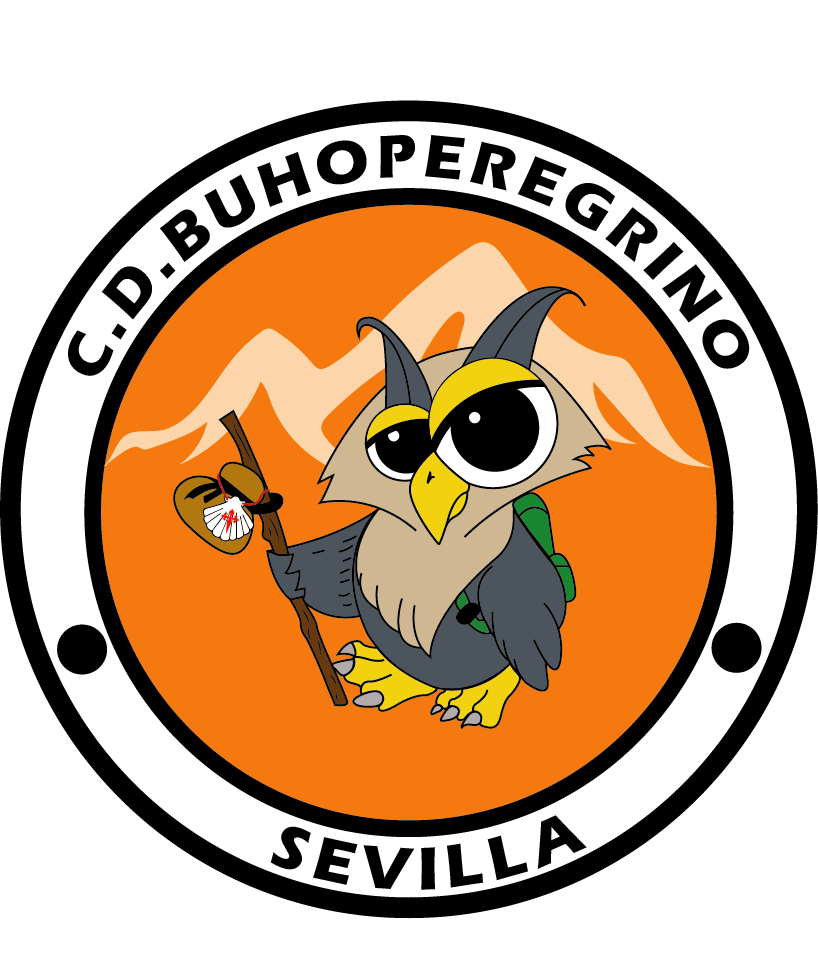                                          Próxima ruta día 27 de octubre de 2018                   Ascensión al Simancón (1.569 mts) y al Reloj (1.535 mts)                    Parque Natural sierra de GrazalemaSalida de Sevilla a las 07:30 horas, llegada a Sanlúcar de Bda (comienzo de la ruta) aprox. 10:00 horasPrograma:07:30 hora:  Salida de Sevilla, aparcamiento del camping Tajo Rodillo con parada desayuno 10:00 hora: Comienzo de la ruta, 15:30 hora: Hora aproximada de llegada a Grazalema 17:30 hora Salida a Sevilla18:45 hora: llegada a Sevilla Ascensión al Simancón (1.569 mts) y al Reloj (1.535 mts), desde la localidad de Grazalema (Cádiz).El RecorridoEl sendero tiene cierta dificultad, ya que en la mayor parte del recorrido no se encuentra un camino marcado. Se trata del Simancón y el Reloj, dos picos de la Sierra de Grazalema de 1561 y 1535 m respectivamente. Se encuentran en la Sierra del Endrinal, y son característicos por su ausencia de vegetación. Para acceder a ellos hay que caminar por una vereda ascendente que pasa por el talud de la pared casi vertical del Peñón Grande. Este camino conduce a un llano, conocido como los Llanos del Endrinal, que se cruza para seguir el ascenso, sin existencia ya de camino alguno. La vegetación arbórea en esta zona es de repoblación de pinos. En cuanto a la fauna, destaca la presencia en los roquedos de la cabra montés. Una vez se alcanza la cima del Simancón, se rodea y desciende para atravesar el valle que le separa de la cima del Reloj. Desde este lugar, las vistas de la sierra son sencillamente espectaculares.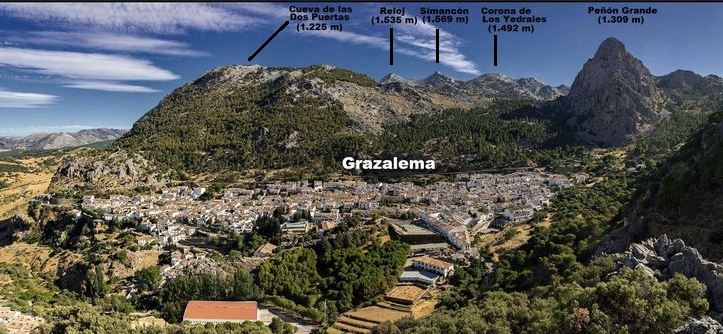             CLIC más información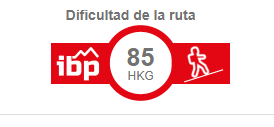     VALORACION ESTADO FISICO 
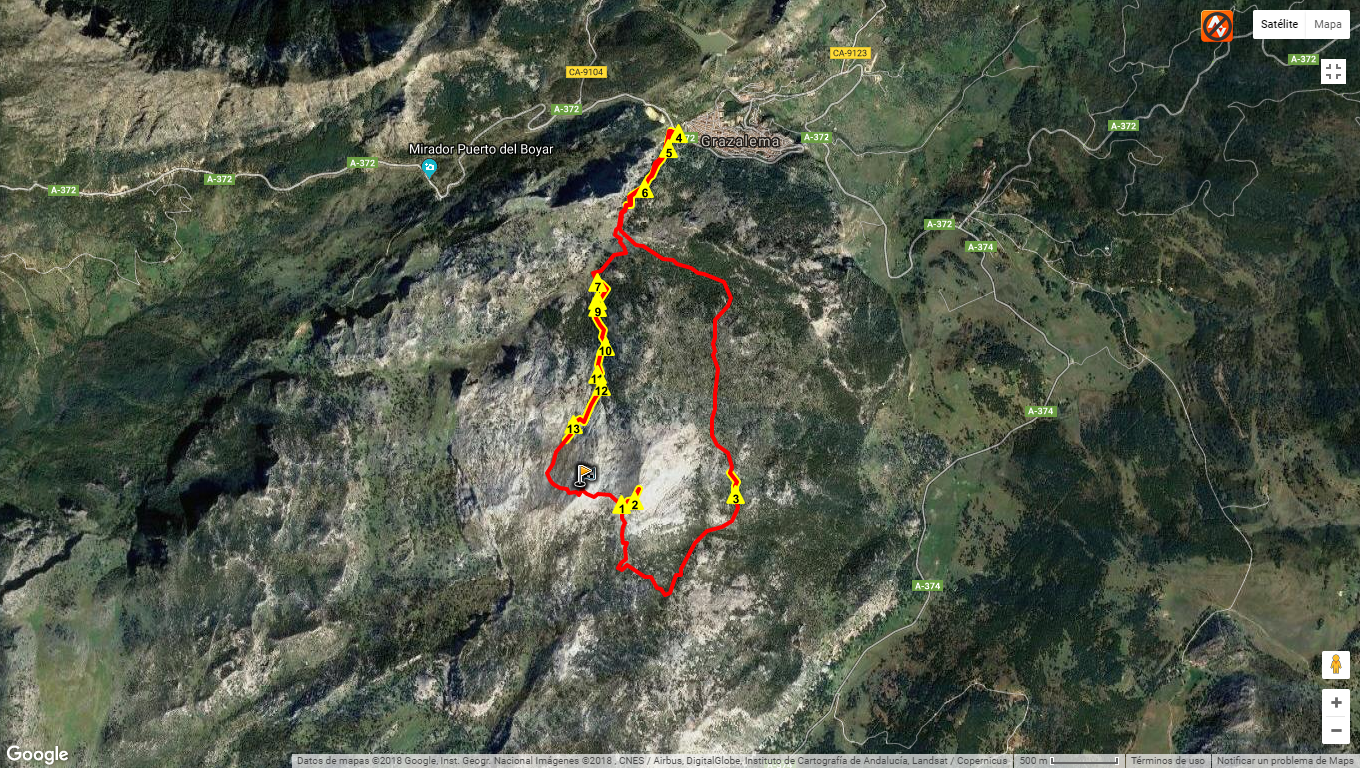 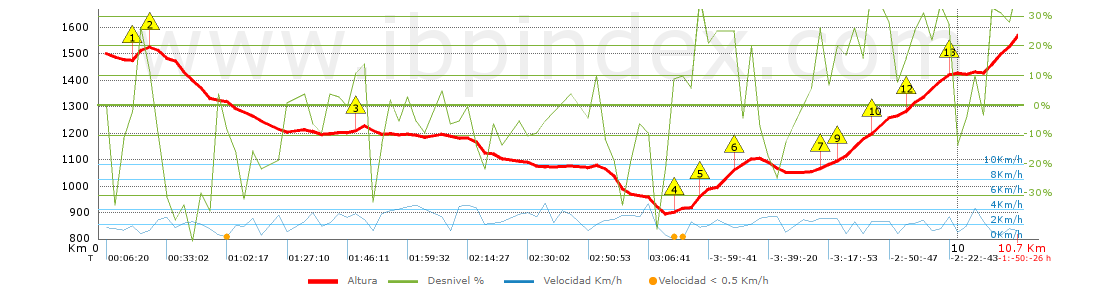 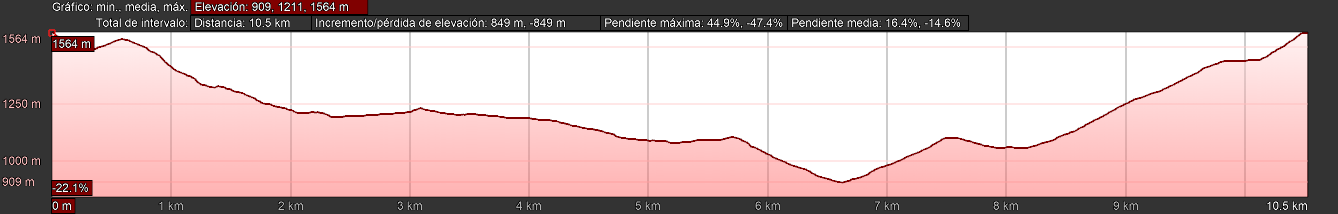               Formulario de inscripciones ……pulse aquí una vez realizada la inscripción, el correo de confirmación  le enviara el Nº de cuenta para realizar el ingreso. Incluye: - Transporte - 2 monitores de montaña - Seguro de responsabilidad civil - Seguro de accidente, para los no federados en montaña- Ficha e información de la ruta                                                         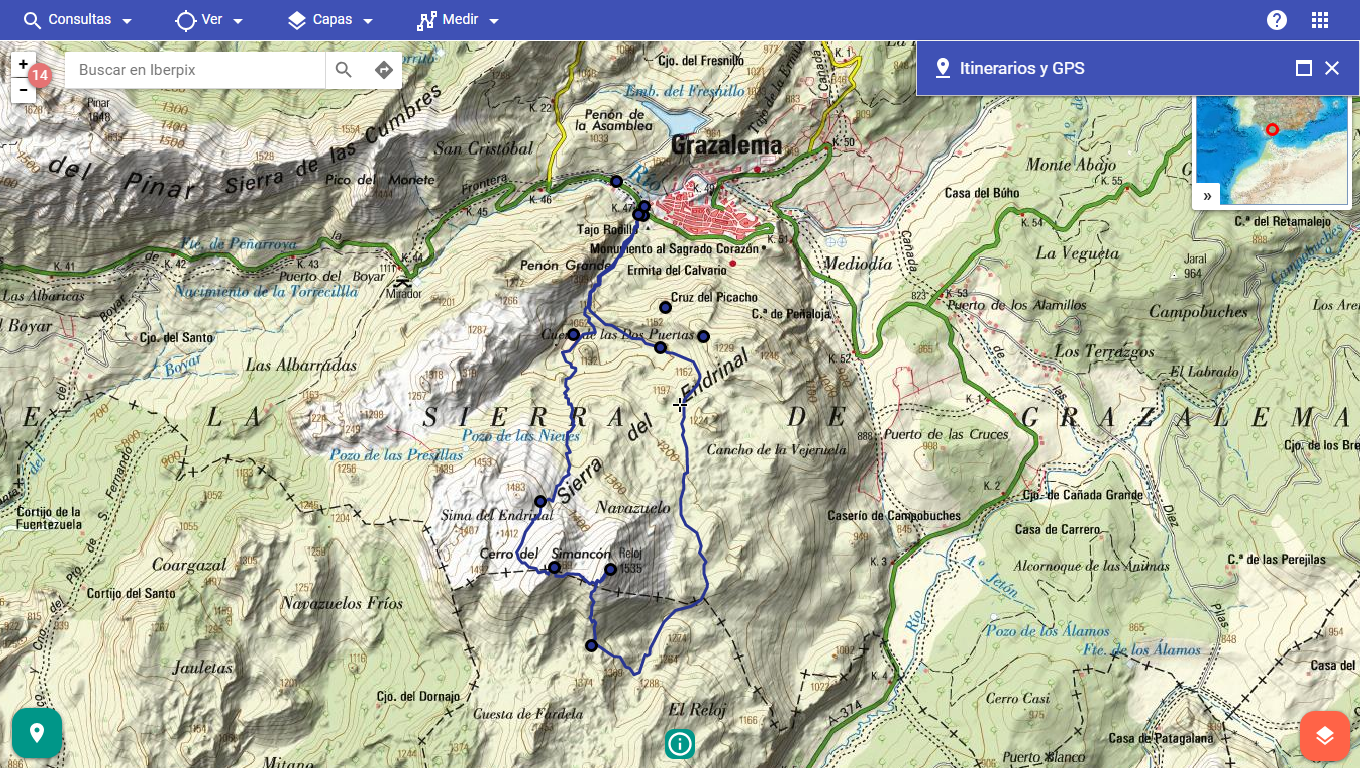 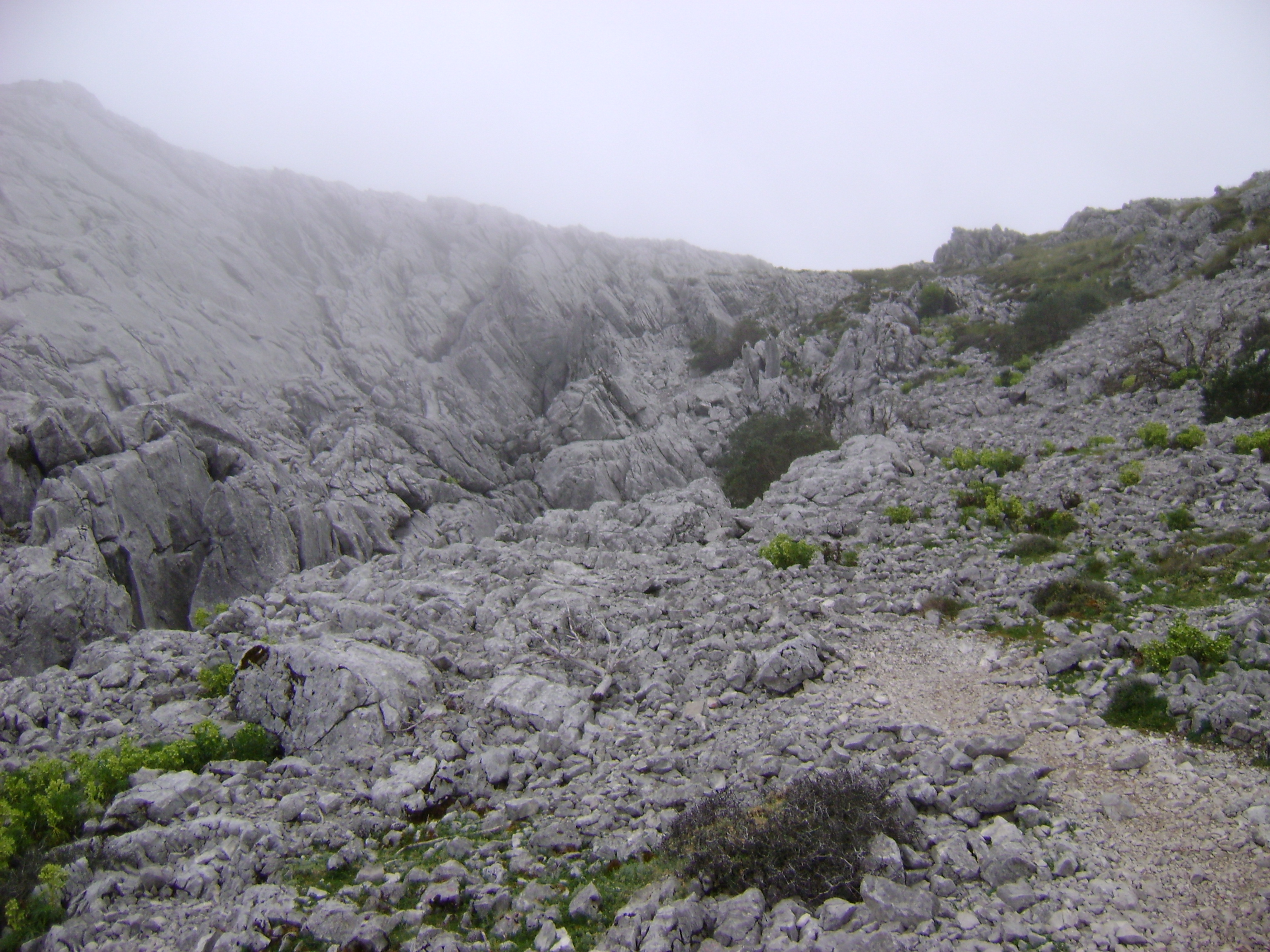 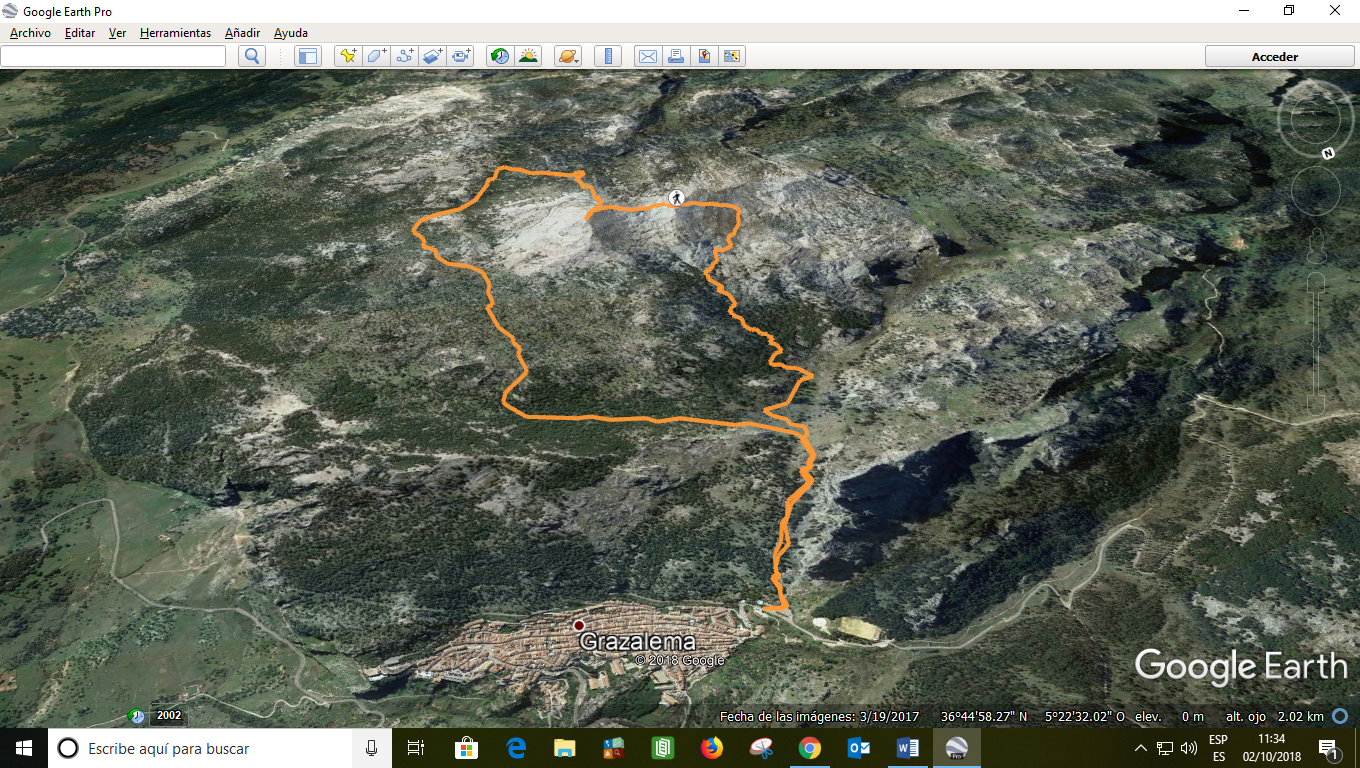    DISTANCIA DE LA RUTADIFICULTADDESNIVELTIEMPO APROXMAXIMA ALTURA   Totales 12 KMS (ruta total)Moderada    756 MTS6:00 HORAS    1568 MTSIMPORTE DE LA ACTIVIDAD COMPLETAEUROSSOCIOS   C.D. BUHOPEREGRINO    14.00 EUROS SOCIOS NO FEDERADOS       16.00 EUROSNO SOCIOS, estén o no federados     18.00 EUROS